Приложение 4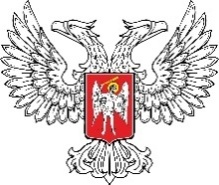 К Порядку осуществления государственного контроля в сфере автомобильного транспорта (п. 39) (в ред. постановления Правительства ДНР от 05.12.2019 № 39-5)(см. текст в предыдущей редакции)МИНИСТЕРСТВО ТРАНСПОРТАДОНЕЦКОЙ НАРОДНОЙ РЕСПУБЛИКИ(МИНТРАНС ДНР)РАСПОРЯЖЕНИЕо применении штрафных санкций№ ______     М. П.«___» ____________ 20__ г.Я, ________________________________________________________________________________
                                                      (фамилия и инициалы, должность)
__________________________________________________________________________________,
рассмотрев материалы о нарушении требований законодательства в сфере автомобильного транспорта _____________________________________________________________________________ 
                                      (наименование (ФИО) субъекта хозяйствования)
местонахождение _______________________________________________________________________
идентификационный номер_______________________________________________________________
банковские реквизиты ___________________________________________________________________
свидетельство о государственной регистрации ___________________________________________________________________________________
                                                                     (номер, кем и когда выдано)
лицензия __________________________________________________________________________,
                                                                 (серия, номер, кем и когда выдана)
учитывая, что ______________________________________________________________________
                  (наименование (фамилия и инициалы) субъекта хозяйствования, время и место совершения нарушения)
__________________________________________________________________________________
допущено нарушение:_______________________________________________________________ ___________________________________, что подтверждается ____________________________,   
ответственность за которое предусмотрена ______________________________________________
                                                                                                             (норма и наименование акта законодательства) ______________________________________________________________________________________________________
__________________________________________________________________________________
                                (наименование (фамилия и инициалы) субъекта хозяйствования) __________________________________________________________________________________ подвергнуть взысканию в виде штрафа в размере_________________________________________.Указанную сумму оплатить на счет № ________________________ в________________________
Распоряжение вступает в силу с момента его вынесения. Оплата штрафа осуществляется не позднее пятнадцати дней с момента получения копии Распоряжения о применении штрафных санкций, об   оплате штрафа необходимо уведомить орган государственного контроля.Распоряжение может быть обжаловано субъектом хозяйствования в орган государственного  контроля в течение десяти дней после получения его копии.   Срок предъявления Распоряжения к исполнению до «___» ____________ 20__ г.«___» ____________ 20__ г.Я, ________________________________________________________________________________
                                                      (фамилия и инициалы, должность)
__________________________________________________________________________________,
рассмотрев материалы о нарушении требований законодательства в сфере автомобильного транспорта _____________________________________________________________________________ 
                                      (наименование (ФИО) субъекта хозяйствования)
местонахождение _______________________________________________________________________
идентификационный номер_______________________________________________________________
банковские реквизиты ___________________________________________________________________
свидетельство о государственной регистрации ___________________________________________________________________________________
                                                                     (номер, кем и когда выдано)
лицензия __________________________________________________________________________,
                                                                 (серия, номер, кем и когда выдана)
учитывая, что ______________________________________________________________________
                  (наименование (фамилия и инициалы) субъекта хозяйствования, время и место совершения нарушения)
__________________________________________________________________________________
допущено нарушение:_______________________________________________________________ ___________________________________, что подтверждается ____________________________,   
ответственность за которое предусмотрена ______________________________________________
                                                                                                             (норма и наименование акта законодательства) ______________________________________________________________________________________________________
__________________________________________________________________________________
                                (наименование (фамилия и инициалы) субъекта хозяйствования) __________________________________________________________________________________ подвергнуть взысканию в виде штрафа в размере_________________________________________.Указанную сумму оплатить на счет № ________________________ в________________________
Распоряжение вступает в силу с момента его вынесения. Оплата штрафа осуществляется не позднее пятнадцати дней с момента получения копии Распоряжения о применении штрафных санкций, об   оплате штрафа необходимо уведомить орган государственного контроля.Распоряжение может быть обжаловано субъектом хозяйствования в орган государственного  контроля в течение десяти дней после получения его копии.   Срок предъявления Распоряжения к исполнению до «___» ____________ 20__ г.«___» ____________ 20__ г.Я, ________________________________________________________________________________
                                                      (фамилия и инициалы, должность)
__________________________________________________________________________________,
рассмотрев материалы о нарушении требований законодательства в сфере автомобильного транспорта _____________________________________________________________________________ 
                                      (наименование (ФИО) субъекта хозяйствования)
местонахождение _______________________________________________________________________
идентификационный номер_______________________________________________________________
банковские реквизиты ___________________________________________________________________
свидетельство о государственной регистрации ___________________________________________________________________________________
                                                                     (номер, кем и когда выдано)
лицензия __________________________________________________________________________,
                                                                 (серия, номер, кем и когда выдана)
учитывая, что ______________________________________________________________________
                  (наименование (фамилия и инициалы) субъекта хозяйствования, время и место совершения нарушения)
__________________________________________________________________________________
допущено нарушение:_______________________________________________________________ ___________________________________, что подтверждается ____________________________,   
ответственность за которое предусмотрена ______________________________________________
                                                                                                             (норма и наименование акта законодательства) ______________________________________________________________________________________________________
__________________________________________________________________________________
                                (наименование (фамилия и инициалы) субъекта хозяйствования) __________________________________________________________________________________ подвергнуть взысканию в виде штрафа в размере_________________________________________.Указанную сумму оплатить на счет № ________________________ в________________________
Распоряжение вступает в силу с момента его вынесения. Оплата штрафа осуществляется не позднее пятнадцати дней с момента получения копии Распоряжения о применении штрафных санкций, об   оплате штрафа необходимо уведомить орган государственного контроля.Распоряжение может быть обжаловано субъектом хозяйствования в орган государственного  контроля в течение десяти дней после получения его копии.   Срок предъявления Распоряжения к исполнению до «___» ____________ 20__ г.____________________
(должность)______________
(подпись)_________________________
(инициалы и фамилия)